通知第二阶段信息采集系统已经开放（网址：http://recruitment.nankai.edu.cn/hr），请各单位通知教职工填报，并做好审核工作，同时第一阶段采集不完全的请一并修改、补全（特别是学习经历），截止时间2016年1月17日。谢谢！附：第二阶段信息采集项目表编号项目名称项目说明项目说明备注备注1照片1.上传近期免冠一寸证件照2.限jpg、png格式照片3.大小不超过1MB1.上传近期免冠一寸证件照2.限jpg、png格式照片3.大小不超过1MB2曾用名没有的空着没有的空着3系/所/室1.教学科研人员选到所在的系/所2.行政人员选到所在的科室（处级及以上人员、党委秘书、人事秘书选到所在二级单位）3.无系/所/室的二级单位选到相应的二级单位1.教学科研人员选到所在的系/所2.行政人员选到所在的科室（处级及以上人员、党委秘书、人事秘书选到所在二级单位）3.无系/所/室的二级单位选到相应的二级单位若所在单位系/所/室不全或有误，请管理员联系人事处处理。若所在单位系/所/室不全或有误，请管理员联系人事处处理。4籍贯本人的祖居地（指祖父的长期居住地），按现行政区划填写本人的祖居地（指祖父的长期居住地），按现行政区划填写填写到最后一级，具体到县/区。填写到最后一级，具体到县/区。5出生地按现行政区划填写按现行政区划填写填写到最后一级，具体到县/区。。填写到最后一级，具体到县/区。。6婚姻状况7健康状况8加入党(团)时间中共党员必须填项，“参加党派时间”为预备党员开始时间中共党员必须填项，“参加党派时间”为预备党员开始时间9手机号码填写本人常用手机号码填写本人常用手机号码10联系电话11联系地址写到具体办公室，如：南开大学八里台校区XXXX楼XXX室、南开大学津南校区XXXX楼XXX室写到具体办公室，如：南开大学八里台校区XXXX楼XXX室、南开大学津南校区XXXX楼XXX室12电子邮箱13教辅人员工作职责教职工类别“为教辅人员”的必填，其他人员不填教职工类别“为教辅人员”的必填，其他人员不填14社会保障卡号（如果有必填）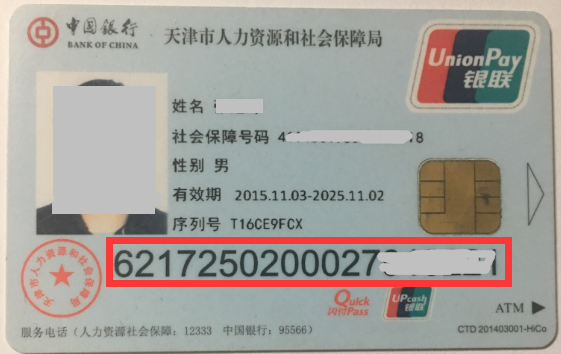 15社保卡发卡银行填写社会保障卡发卡银行，如中国银行、中国建设银行等填写社会保障卡发卡银行，如中国银行、中国建设银行等填写社会保障卡发卡银行，如中国银行、中国建设银行等填写社会保障卡发卡银行，如中国银行、中国建设银行等16商业保险卡号（如果有必填）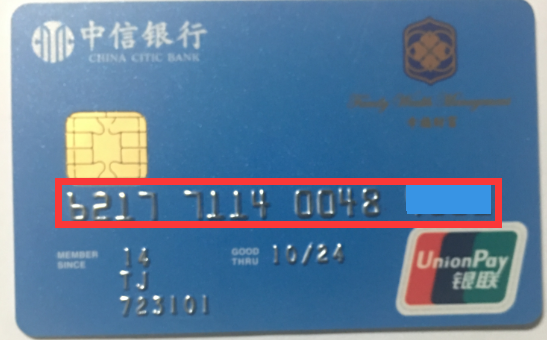 17兴趣、爱好、特长等18工作经历1.从最早正式参加工作填起2.第一份工作的开始时间应与参加工作时间一致3.当前工作的开始时间应与来校时间一致4.当前工作结束时间不填1. 若有博士后经历，请从博士后经历填起。2. 在南开大学连续工作的，只填一条。例：2008.07-2009.05来南开大学A学院工作科员
2009.06-2011.08南开大学B学院工作 副科长
2011.09-至今 南开大学B学院工作 科长

最终填写：工作单位 南开大学，开始时间2008.07
结束时间 不填 ，职务 科长1. 若有博士后经历，请从博士后经历填起。2. 在南开大学连续工作的，只填一条。例：2008.07-2009.05来南开大学A学院工作科员
2009.06-2011.08南开大学B学院工作 副科长
2011.09-至今 南开大学B学院工作 科长

最终填写：工作单位 南开大学，开始时间2008.07
结束时间 不填 ，职务 科长1. 若有博士后经历，请从博士后经历填起。2. 在南开大学连续工作的，只填一条。例：2008.07-2009.05来南开大学A学院工作科员
2009.06-2011.08南开大学B学院工作 副科长
2011.09-至今 南开大学B学院工作 科长

最终填写：工作单位 南开大学，开始时间2008.07
结束时间 不填 ，职务 科长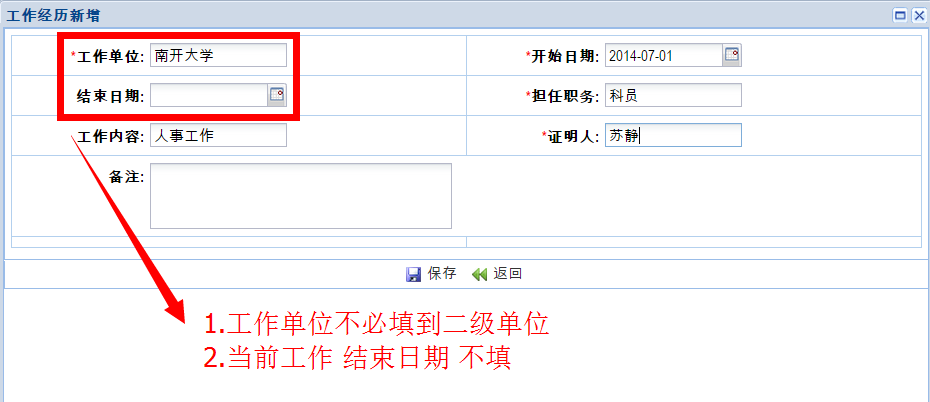 19教师资格证20家庭成员1.父母、配偶、子女必填2.务农人员 单位填无，职务填务农，是否退休选否3.儿童 单位填无，职务填无，是否退休选否4.教师 职务 有党政职务的填党政职务，否则填专业技术职务5.已过世的家庭成员不填1.父母、配偶、子女必填2.务农人员 单位填无，职务填务农，是否退休选否3.儿童 单位填无，职务填无，是否退休选否4.教师 职务 有党政职务的填党政职务，否则填专业技术职务5.已过世的家庭成员不填1.父母、配偶、子女必填2.务农人员 单位填无，职务填务农，是否退休选否3.儿童 单位填无，职务填无，是否退休选否4.教师 职务 有党政职务的填党政职务，否则填专业技术职务5.已过世的家庭成员不填